Інформація про вакансії педагогічних працівників ЦДЮТ МЖК-1 Сихівського районуДиректор ЦДЮТ						В.Коваль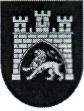 Львівська міська рада Департамент гуманітарної політикиУправління освітиВідділ освіти Сихівського та Личаківського районівЦентр дитячої та юнацької творчості МЖК-179070 м. Львів, вул. Хуторівка, 28А. тел. (032) 222-28-28 cdutmgk1@gmail.comЛьвівська міська рада Департамент гуманітарної політикиУправління освітиВідділ освіти Сихівського та Личаківського районівЦентр дитячої та юнацької творчості МЖК-179070 м. Львів, вул. Хуторівка, 28А. тел. (032) 222-28-28 cdutmgk1@gmail.comвід ________               .р. № ____                         від ________               .р. № ____                         на № __________  від ___________. на № __________  від ___________. № з/пНазва закладу освіти, адреса, телефонАдреса офіційного сайту закладуП.І.Б. керівника та заступника керівникаВакансія (предмет)Навантаження (кількість годин, ставок)Центр дитячої та юнацької творчості МЖК-179070, м.Львів, вул..Хуторівка, 28а,2222828www.cdut.lviv.uaКоваль Володимир Володимирович,Лободинський Володимир ВасильовичКерівник гуртка комп’ютерної графіки18 годин,1 ставка